Annex 1Analytical frameworkOverviewThe INFORMAS (International Network for Food and Obesity/non-communicable diseases Research, Monitoring and Action Support) framework is a framework for monitoring, analyzing, evaluating and comparing food environments around the world. It has been developed by an international network of researchers and public interest organizations under the auspices of World Obesity (formerly the International Association for the Study of Obesity). In the context of INFORMAS, food environments are defined as “the collective physical, economic, policy and sociocultural surroundings, opportunities and conditions that influence people’s food and beverage choices and nutritional status” (1).The framework comprises the following 12 modules (cf. Figure 1):two upstream process modules covering public and private sector policies and practices which influence food environments;seven impact modules covering various dimensions of food environments; andthree downstream outcome modules, covering population diets, physiological and metabolic risk factors, and non-communicable disease morbidity and mortality.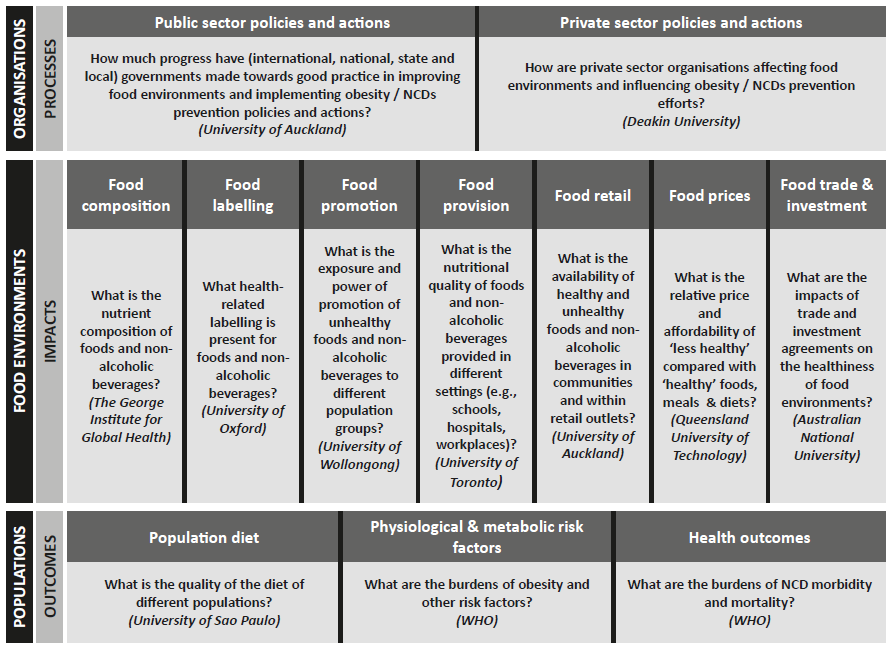 Figure 1 Overview of the INFORMAS modular framework including process, impact and outcome modules, each with its main research question and current lead organization. Reproduced from Swinburn et al. 2013 (1).For the process and impact modules, data collection and analysis is carried out on a national or regional level by independent research groups and civil society organizations, whose work is supported and coordinated by a central secretariat, which is currently based at the University of Auckland. For each module a step-wise approach to data collection and analysis is recommended, ranging from minimal to optimal, depending on country priorities and resources. Methodological guidance and standardized research protocols are provided for some modules, and can be adapted to local circumstances and needs (1; 2). The INFORMAS module on private-sector policies and practicesThe INFORMAS module on private-sector policies and practices has been developed to monitor the influence of companies, business groups and other industry stakeholders on food environments. This primarily includes the food and beverage industry, i.e. all organizations involved in producing, packaging, distributing and marketing foods and beverages, but may extend to entertainment and media companies (3).As part of an initial priority-setting, organizations of interest should be chosen based on their potential influence on the food environment in a given country or region. In the present analysis, we chose Lidl based on its role as Europe’s largest food retailer (4), and due to the relative comprehensiveness of its healthy nutrition strategy as compared to the activities of its main European competitors.Once organizations of interest are identified, data collection and analysis may follow a step-wise approach (cf. Figure 2). As part of our step 1 analysis of Lidl, we cover company policies regarding the following domains:food composition with respect to the reduction of salt, trans-fatty acids, saturated fat and added sugars;marketing and promotion;nutrition information and education;product availability; andaffordability and pricing. Following the recommendations of the INFORMAS framework we also included a number of further issues of relevance to food retailing environments, which we identified during the initial, inductive coding of our primary sources and the subsequent discussion of the created codes. These issues are:food composition with respect to energy density and dietary fiber;relative share of different food groups in overall sales, in particular with regard to non and minimally processed foods vs. highly and ultra-processed foods, and with regard to fruit and vegetables and sugar-sweetened beverages in particular; andportion and package size; Of note, the INFORMAS framework aims to allow for a comparative analysis of the private sector organizations most relevant for a specific country, region or industry segment. By contrast, the present paper focuses on one organization only. We will consider expanding our analysis to other leading European retailers, and/or to other private sector organizations that strongly influence food environments and population diet in Europe. Moreover, we will consider to broaden our analysis to partially or fully cover steps 2 and 3 of the INFORMAS framework once sufficient data become publicly available.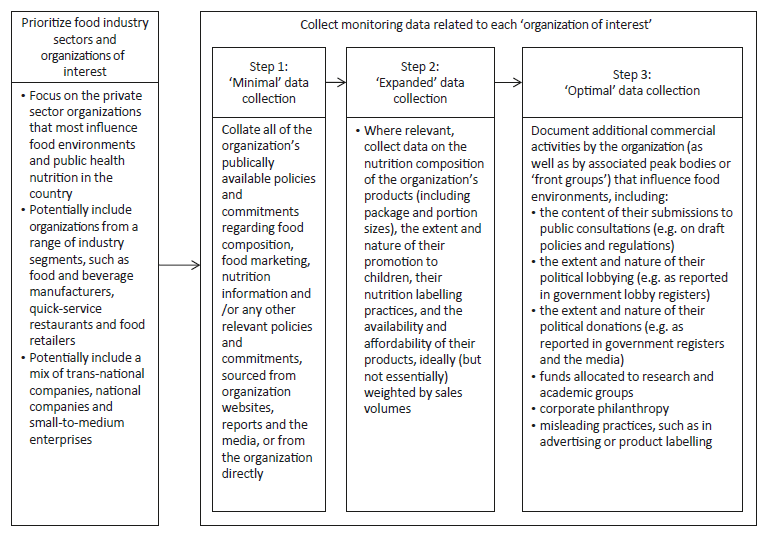 Figure 2: Proposed step-wise data collection approach for monitoring private-sector policies and practices that affect food environments and influence obesity/non-communicable disease prevention efforts. Reproduced from Sacks et al. (3).Assessment of Lidl’s international operationsTo determine the geographic scope of our analysis, we undertook an assessment of statements made by Lidl’s international operations with regard to nutrition and health, paying particular attention to the issues covered by our analytical framework. We analyzed the following countries of operation: United States, Great Britain, Northern Ireland, Ireland, Austria, Switzerland, Luxemburg, France, Belgium, Spain, Malta, and Hong Kong. We were not able to assess the following countries with a national division of Lidl due to language barriers of the author team: Italy, Netherlands, Denmark, Sweden, Finland, Poland, Lithuania, Czech Republic, Slovakia, Hungary, Slovenia, Croatia, Romania, Serbia, Bulgaria, Greece, and Cyprus.All links listed below were active as of March 20, 2017. Lidl international:Main page: https://www.info.lidl/en-gb/index.htmlSpecific statements with regard to nutrition and health: None (The website of Lidl international contains only a small number of generic statements on the company, and links to its national divisions)Lidl USA:Main page: https://www.lidl.com/ Specific statements with regard to nutrition and health: None (Lidl’s operations in the US are still under development, and no stores have been opened as of March 2017)Lidl Great Britain:Main page: https://www.lidl.co.uk/en/index.htm Specific statements with regard to nutrition and health: Healthy checkout initiative: https://www.lidl.co.uk/en/Championing-a-healthy-society-752.htm Use of sunflower oil and hydrogenated fats: https://www.lidl.co.uk/en/Healthier-products-749.htm Partnership with anti-hunger charities: https://www.lidl.co.uk/en/Neighbourly-4038.htm Partnership with sporting associations: https://www.lidl.co.uk/en/Football-929.htm and https://www.lidl.co.uk/en/Partnership-with-the-English-FA-The-FAW-and-Scottish-FA-3486.htmLidl Northern Ireland:Main page: http://www.lidl-ni.co.uk/en/index.htm Specific statements with regard to nutrition and health: Partnership with cancer charities: http://www.lidl-ni.co.uk/en/5180.htm Partnership with local community initiatives: http://www.lidl-ni.co.uk/en/5252.htm Lidl Ireland:Main page: http://www.lidl.ie/en/index.htm Specific statements with regard to nutrition and health: Partnership with anti-hunger charities: http://www.lidl.ie/en/4506.htm Partnership with cancer charities: http://www.lidl.ie/en/barretstown.htmPartnership with sporting organizations: http://www.lidl.ie/en/lgfa.htm Lidl Austria:Main page: http://www.lidl.at/de/index.htm Specific statements with regard to nutrition and health: Healthy checkouts (“Vitale Kassa”): https://aufdemwegnachmorgen.at/massnahmen/ and https://aufdemwegnachmorgen.at/wp-content/uploads/2016/09/Lidl-Oesterreich_NHB_2015.pdf (p. 46)Partnership with anti-hunger, youth and health charities: https://aufdemwegnachmorgen.at/wp-content/uploads/2016/09/Lidl-Oesterreich_NHB_2015.pdf (p. 43ff)Lidl Switzerland:Main page: https://www.lidl.ch/de/index.htm Specific statements with regard to nutrition and health: Healthy checkouts (“Alternative Kasse”): https://www.verantwortung-lidl.ch/de/sortiment/bewusste-ernaehrung/alternative-kasse/ Promotional material with healthy recipes and physical activity programs: https://www.lidl.ch/de/Fit-mit-Anita-Buri-483.htm Partnership with anti-hunger charities: https://www.lidl.ch/de/Darum-Lidl-2598.htm and https://www.verantwortung-lidl.ch/de/gesellschaft/zusammenarbeit-tafeln-und-co/ Partnership with health and youth charities: https://www.verantwortung-lidl.ch/de/gesellschaft/sponsoring_spenden/ Lidl France:Main page: https://www.lidl.fr/fr/index.htm Specific statements with regard to nutrition and health: Partnership with anti-hunger charities: https://enrouteversdemain-lidl.fr/nos-actions-solidaires/ and https://enrouteversdemain-lidl.fr/page-categorie/lutter-contre-le-gaspillage/ Fruit and vegetable lottery for students: https://enrouteversdemain-lidl.fr/nos-engagements-avec-les-etudiants/ Lidl Luxemburg:Main page: http://www.lidl.lu/de/home.htm Specific statements with regard to nutrition and health: Healthy checkouts: http://www.lidl.lu/de/5620.htm Promotion of fruits, vegetables, vegetarian and other healthy foods: http://www.lidl.lu/de/5612.htm Partnership with sporting organizations: http://www.lidl.lu/de/5742.htm Lidl Spain:Main page: https://www.lidl.es/es/index.htm Specific statements with regard to nutrition and health: Offering of low-salt products: https://www.lidl.es/es/nutricion-bajo-sal.htm Partnership with medical and scientific organizations: https://www.lidl.es/es/sostenibilidad-alimentacion-colaboraciones.htm Partnership with sporting and youth organizations: https://www.lidl.es/es/sostenibilidad-sociedad-habitos-saludables.htm and https://www.lidl.es/es/titan-desert.htm Partnership with anti-hunger charities: https://www.lidl.es/es/sostenibilidad-sociedad-bancos-alimentos.htm Lidl Belgium:Main page: http://www.lidl.be/fr/home.htm Specific statements with regard to nutrition and health: Promotion of fruits, vegetables and other healthy foods: http://www.lidl.be/fr/7530.htm Partnership with anti-hunger charities: http://www.lidl.be/fr/7434.htm Lidl Malta:Main page: https://www.lidl.com.mt/en/index.htm Specific statements with regard to nutrition and health: NoneLidl Hong Kong:Main page: http://www.lidl.com.hk Specific statements with regard to nutrition and health: None (Lidl Hong Kong currently acts as a sourcing company only, and does not operate stores)Identification and retrieval of primary sources To identify relevant primary sources we started with Lidl’s “Position Paper Healthy Nutrition”, which outlines the pledges made by Lidl, and conducted internet searches with related search terms, retrieved documents cited in Lidl’s position paper. We included all documents discussing Lidl’s pledge, or other activities by Lidl regarding the issues covered by our analytical framework, namely product composition with respect to salt, added sugar, saturated fat, trans-fatty acids, and energy density, as well as policies regarding marketing and promotion, product availability, portion and package sizes, pricing, and nutrition information and education. We conducted the search in February 2017, and included a limited number of additional documents published after this date based on comments by experts whom we asked for feedback on our draft manuscript. In doing so we identified the following documents, which we subsequently retrieved and analyzed:Documents by Lidlhttps://www.lidl.de/de/asset/other/170125_Positionspapier_Bewusste_Ernaehrung.pdfhttps://www.lidl.de/de/unternehmensgrundsaetze-fuehrungsleitlinien/s1246 https://www.lidl.de/de/verantwortung/s841 https://www.lidl.de/de/sortiment/s850 https://www.lidl.de/de/gehaertete-fette/s868 https://www.lidl.de/de/unterstuetzung-der-deutschen-krebshilfe-e-v/s3724https://www.lidl.de/de/brotzeit-e-v/s7373717https://www.lidl.de/de/lidl-deutschlandcup/s7374923 https://www.lidl.de/de/lidl-spendet-500-000-euro-an-ein-herz-fuer-kinder/s7373982 https://www.lidl.de/de/unterstuetzung-der-tafeln/s843Documents by DiabetesDE - German Diabetes Aidhttp://www.diabetesde.org/system/files/documents/pm_gesund_einkaufen_lohnt_sich_online.pdfhttp://www.diabetesde.org/system/files/documents/positionspapier_diabetesde_nationale_reduktionsstrategie_14.03.2016.pdf http://www.diabetesde.org/system/files/documents/150817_position_dag_ddg_dde_zum_eu_pledge_final.pdf http://www.diabetesde.org/pressemitteilung/fortschritt-bekaempfung-nichtuebertragbarer-krankheiten-gefaehrdet http://www.diabetesde.org/ueber_uns/transparenzhttp://www.diabetesde.org/system/files/documents/corporate_giving_policy.pdf http://www.diabetesde.org/rezept/bunte-stullenhttp://www.diabetesde.org/rezept/overnight-oats-apfel-skyrhttp://www.diabetesde.org/rezept/schnelle-fruehstuecks-frittatahttps://www.diabetesde.org/rezept/bunter-reissalat-avocadocreme https://www.diabetesde.org/system/files/documents/pm_nach_ostern_online.pdf https://www.diabetesde.org/system/files/documents/pm_tag_der_gesunden_ernaehrung_online.pdf Press reportshttps://www.aerzteblatt.de/nachrichten/72728/Deutsche-Diabetes-Hilfe-und-Lidl-arbeiten-bei-Verbraucheraufklaerung-zusammen http://www.presseportal.de/pm/58227/3543890 Data analysisThe full code tree and the number of codings (i.e. the number of text passages to which each code has been assigned) is provided below. In short, the code tree has three domains: i. nutrient and food groups; ii. issues related to the specification of targets; and iii. other issues. Within the first domain, we created codes for all nutrient and food groups mentioned in Lidl’s pledge, and for energy density. In the second domain, we created codes for: qualitative targets; quantitative targets; timelines; baseline assessments; intervention types; references to scientific evidence, guidelines or policy documents; and examples for past and future actions. The third domain contains codes for issues related to: geographic coverage; transparency, monitoring and evaluation; cooperation with civil society; relationship to government policies; general framing of nutrition and health; and unclassified codes.Coding filesThe full coding files on which our analysis is based are available from the authors upon request. The coding files can be opened and viewed with the free MAXQDA Viewer program (http://www.maxqda.com/products/maxqda-reader). Locating Lidl’s pledge in contextWe searched MEDLINE with the Ovid search interface, using the search syntax provided below. The search was conducted with English search terms and was performed on March 6, 2017; it yielded 713 unique results.Moreover, we did a citing-/cited-studies search in Scopus. A citing-/cited-studies search is a snowballing technique, in which all studies cited by, or citing a specific study are included in the search for further relevant studies. We used Scopus because it offers features for convenient snowballing searches while covering a wide range of medical and interdisciplinary sources. We conducted the snowball search on March 6, 2017, and retrieved 508 unique results, as well as 199 duplicates. We used the following references to conduct the search:Finn S: Now and again: the food and beverage industry demonstrates its commitment to a healthy America. Am J Clin Nutr 2005, 82:253s-255s.Taillie LS, Ng SW, Popkin BM: Gains Made By Walmart’s Healthier Food Initiative Mirror Preexisting Trends. Health Aff 2015, 34:1869-1876.Koplan JP, Brownell KD: Response of the food and beverage industry to the obesity threat. JAMA 2010, 304:1487-1488.Mialon M, Swinburn B, Sacks G: A proposed approach to systematically identify and monitor the corporate political activity of the food industry with respect to public health using publicly available information. Obes Rev 2015, 16:519-530.Brownell KD: Thinking forward: the quicksand of appeasing the food industry. PLoS Med 2012, 9:e1001254.Ng SW, Popkin BM: The Healthy Weight Commitment Foundation pledge: calories purchased by U.S. households with children, 2000-2012. Am J Prev Med 2014, 47:520-530.Ng SW, Slining MM, Popkin BM: The Healthy Weight Commitment Foundation Pledge: Calories Sold from U.S. Consumer Packaged Goods, 2007–2012. Am J Prev Med 2014, 47:508-519.Nixon L, Mejia P, Cheyne A, Wilking C, Dorfman L, Daynard R: "We're Part of the Solution": Evolution of the Food and Beverage Industry's Framing of Obesity Concerns Between 2000 and 2012. Am J Public Health 2015, 105:2228-2236.Sacks G, Swinburn B, Kraak V, Downs S, Walker C, Barquera S, Friel S, Hawkes C, Kelly B, Kumanyika S, et al: A proposed approach to monitor private-sector policies and practices related to food environments, obesity and non-communicable disease prevention. Obes Rev 2013, 14:38-48.Scott C, Hawkins B, Knai C: Food and beverage product reformulation as a corporate political strategy. Soc Sci Med 2017, 172:37-45.Sharma LL, Teret SP, Brownell KD: The food industry and self-regulation: standards to promote success and to avoid public health failures. Am J Public Health 2010, 100:240-246.Research teamFollowing the recommendations of the Consolidated Criteria for Reporting Qualitative Studies (COREQ) checklist, we report details on the composition of our research team, using the domains proposed in the COREQ checklist. Credentials: What were the researcher’s credentials? E.g. PhD, MDPvP: MA (Politics, Economics and Law), MSc (Global Politics), cand. med.JMS: MD, BSc (Geography), PhD candidate (Public Health and Epidemiology)TLH: Dipl; MSc equivalent (Health Economics)RL: MD, Professor of Internal MedicineHH: MD, Professor of Nutritional MedicineEAR: BA and MA (Oxon, Biological Sciences), PhD (Public Health and Epidemiology)Occupation: What was their occupation at the time of the study?PvP: Medical studentJMS: PhD candidate TLH: Junior researcherRL: Emeritus professorHH: University professorEAR: Senior Scientist, Adjunct professorGender: Was the researcher male or female?PvP: MaleJMS: MaleTLH: MaleRL: MaleHH: MaleEAR: FemaleExperience and training: What experience or training did the researcher have?PvP: Evidence-based public health; nutrition and health; qualitative and quantitative social science research methods. JMS: Social science research methods, including qualitative methods (content analysis, grounded theory); geographical research methods; public health and clinical medicine.TLH: Health economics; social science research methods, including qualitative methods; public health.RL: Clinical medicine and research; preventive medicine and public health.HH: Internal medicine; endocrinology and metabolism; clinical nutrition; nutrition research; preventive medicine and public health.EAR: Evidence-based public health; evaluation of complex interventions; quantitative and qualitative methods.References1. Swinburn B, Sacks G, Vandevijvere S et al. (2013) INFORMAS (International Network for Food and Obesity/non-communicable diseases Research, Monitoring and Action Support): Overview and key principles. Obesity Reviews 14, 1-12.2. INFORMAS (2017) INFORMAS. https://www.fmhs.auckland.ac.nz/en/soph/global-health/projects/informas.html (accessed 2017-03-09 3. Sacks G, Swinburn B, Kraak V et al. (2013) A proposed approach to monitor private-sector policies and practices related to food environments, obesity and non-communicable disease prevention. Obesity Reviews 14, 38-48.4. Deloitte (2017) Global Powers of Retailing 2017: The art and science of customers. https://www2.deloitte.com/content/dam/Deloitte/global/Documents/consumer-industrial-products/gx-cip-2017-global-powers-of-retailing.pdf Code nameCode nameCode nameCode nameCode nameNumber of codings*Nutrient and food groupsNutrient and food groupsNutrient and food groupsNutrient and food groupsNutrient and food groups0Nutrient groupsNutrient groupsNutrient groupsNutrient groups0MacronutrientsMacronutrientsMacronutrients0SugarSugar39FatsFats12Saturated fats11Trans fats7PUFAs4MicronutrientsMicronutrientsMicronutrients2MineralsMinerals2Iode1Iron2Calcium3VitaminsVitamins1Vitamin B121Vitamin A1Vitamin C1Other issuesOther issuesOther issues1Salt reductionSalt reduction34Dietary fibreDietary fibre0Energy densityEnergy density4Food groupsFood groupsFood groupsFood groups0ProduceProduceProduce0Fruits and vegetablesFruits and vegetables8Vegetables8Fruits7Unprocessed meatUnprocessed meat3SeafoodSeafood2DairyDairy10CerealsCereals1EggsEggs1Sweet foodsSweet foodsSweet foods6PastryPastry3DessertsDesserts1Ice creamIce cream1Sweet spreadsSweet spreads6Sweets / candySweets / candy4Breakfast cerealsBreakfast cereals14HoneyHoney2Savoury foodsSavoury foodsSavoury foods4Ready-to-eat mealsReady-to-eat meals4Ketchup and other saucesKetchup and other sauces2Frozen pizzaFrozen pizza8Savoury snacksSavoury snacks7Processed meatProcessed meat1Bread & other bakery goodsBread & other bakery goods3SoupsSoups1Other food groupsOther food groupsOther food groups0Packaged foodsPackaged foods1Oils and fatsOils and fats7Margarine2Animal fats1Sunflower oil4Rapeseed oil6Palm oil6Nuts and seedsNuts and seeds1BeveragesBeverages3Milk1Juice3Water1SSB1Specification of targets on nutrient and food groupsSpecification of targets on nutrient and food groupsSpecification of targets on nutrient and food groupsSpecification of targets on nutrient and food groupsSpecification of targets on nutrient and food groups0Qualitative targetQualitative targetQualitative targetQualitative target18Quantitative targetQuantitative targetQuantitative targetQuantitative target32Baseline assessmentBaseline assessmentBaseline assessmentBaseline assessment15Timeline specificationTimeline specificationTimeline specificationTimeline specification23Intervention typesIntervention typesIntervention typesIntervention types2LabellingLabellingLabelling4PricingPricingPricing2FortificationFortificationFortification1Marketing / PromotionMarketing / PromotionMarketing / Promotion5Product range / Stocking / AvailabilityProduct range / Stocking / AvailabilityProduct range / Stocking / Availability5Portion and package sizesPortion and package sizesPortion and package sizes2ReformulationReformulationReformulation11Example actionsExample actionsExample actionsExample actions1Examples for future actionsExamples for future actionsExamples for future actions10Examples for past actionsExamples for past actionsExamples for past actions12Evidence base / referenceEvidence base / referenceEvidence base / referenceEvidence base / reference2Nutrition guidanceNutrition guidanceNutrition guidance11German Nutrition SocietyGerman Nutrition Society5WHOWHO4OthersOthers0Policy documentsPolicy documentsPolicy documents11National regulation / thresholdsNational regulation / thresholds4National reduction strategiesNational reduction strategies7EU RoadmapEU Roadmap2EU nutrition profileEU nutrition profile2WHO nutrition profileWHO nutrition profile11Scientific publicationsScientific publicationsScientific publications6Other issuesOther issuesOther issuesOther issuesOther issues0Geographic coverageGeographic coverageGeographic coverageGeographic coverage1Transparency, Monitoring, EvaluationTransparency, Monitoring, EvaluationTransparency, Monitoring, EvaluationTransparency, Monitoring, Evaluation4Cooperation with civil societyCooperation with civil societyCooperation with civil societyCooperation with civil society3Public health / medicinePublic health / medicinePublic health / medicine45 am Tag e.V.5 am Tag e.V.3diabetesDEdiabetesDE12German Cancer FundGerman Cancer Fund1OtherOther0SportSportSport6Lidl-DeutschlandcupLidl-Deutschlandcup1Deutsche SchulsportstiftungDeutsche Schulsportstiftung2OthersOthers1Youth projectsYouth projectsYouth projects1Ein Herz für KinderEin Herz für Kinder1School projectsSchool projectsSchool projects2Lidl-FruchtschuleLidl-Fruchtschule3brotZeit e.V.brotZeit e.V.1OtherOther1Anti-hungerAnti-hungerAnti-hunger0Die TafelnDie Tafeln1Motives of Lidl and its partnersMotives of Lidl and its partnersMotives of Lidl and its partnersMotives of Lidl and its partners4Lidl's motivesLidl's motivesLidl's motives19Caring for the illCaring for the ill2Promoting healthy dietsPromoting healthy diets3Complying with government wishesComplying with government wishes5Preventing diseasePreventing disease2Positive statements about LidlPositive statements about Lidl11Motives of Lidl's partnersMotives of Lidl's partnersMotives of Lidl's partners3Relationship to government policiesRelationship to government policiesRelationship to government policiesRelationship to government policies10Unclassified codesUnclassified codesUnclassified codesUnclassified codes0Physical activityPhysical activityPhysical activity11Identification of targeted food groupsIdentification of targeted food groupsIdentification of targeted food groups10Definition of termsDefinition of termsDefinition of terms1Food chain issuesFood chain issuesFood chain issues3Testing of products and interventionsTesting of products and interventionsTesting of products and interventions5PreconditionsPreconditionsPreconditions9Nutrition educationNutrition educationNutrition education5General framing of nutrition and healthGeneral framing of nutrition and healthGeneral framing of nutrition and health27Total number of codingsTotal number of codingsTotal number of codingsTotal number of codingsTotal number of codings656#Search term   Nr. of hitsIndustry self-regulation search setIndustry self-regulation search setIndustry self-regulation search set1pledge*.af.18372self-regulation*.af.53693(voluntary or industry or business).af.2542814(commitment* or initiative*).af.9833353 and 4570561 or 2 or 512848Food and beverage industry search setFood and beverage industry search setFood and beverage industry search set7(food* or beverage* or drink*).af.7228438(industr* or retail* or manufactur* or compan* or store* or business*).af.6219729supermarket*.af.2227107 and 884128119 or 10  85542Joint search setJoint search setJoint search set126 and 10 and 11713